                                                                                                              ПРОЕКТ 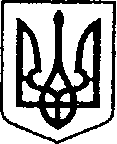 (№ 535 від 16.08.212021 р.)УКРАЇНАЧЕРНІГІВСЬКА ОБЛАСТЬН І Ж И Н С Ь К А    М І С Ь К А    Р А Д А____ сесія VIIІ скликанняР І Ш Е Н Н Явід  ___________ 2021 р.                   м. Ніжин	                          № ___________Відповідно до статей 25, 26, 42, 59, 60, 73 Закону України «Про місцеве самоврядування в Україні», Закону України «Про оренду державного та комунального майна» від 03 жовтня 2019 року №157-XI, Порядку передачі в оренду державного та комунального майна, затвердженого постановою Кабінету Міністрів України від 03 червня 2020 року № 483 «Деякі питання оренди державного та комунального майна», Регламенту Ніжинської міської ради Чернігівської області, затвердженого рішенням Ніжинської міської ради від 27 листопада 2020 року №3-2/2020 (зі змінами), враховуючи лист комунального підприємства «Ніжинське управління водопровідно-каналізаційного господарства» № 606 від 13.08.2021 року, міська рада вирішила:           1. Вилучити з господарського відання комунального підприємства «Ніжинське управління водопровідно-каналізаційного господарства» нежитлове приміщення, загальною площею 92,4 кв. м., що знаходиться у контурі житлового будинку, розташоване за адресою: Чернігівська область, місто Ніжин, вулиця Озерна, 21.          2. Закріпити за управлінням комунального майна та земельних відносин Ніжинської міської ради Чернігівської області на праві оперативного управління нежитлове приміщення, загальною площею 92,4 кв. м., що знаходиться у контурі житлового будинку, розташоване за адресою: Чернігівська область, місто Ніжин, вулиця Озерна, 21.3. Начальнику управління комунального майна та земельних відносин Ніжинської міської ради Чернігівської області Онокало І. А. здійснити заходи щодо державної реєстрації права оперативного управління на нежитлове приміщення, загальною площею 92,4 кв. м., що знаходиться у контурі житлового будинку, розташоване за адресою: Чернігівська область, місто Ніжин, вулиця Озерна, 21, відповідно до вимог чинного законодавства.	4. Директору комунального підприємства «Ніжинське управління водопровідно-каналізаційного господарства» Лабузькому П. М. та начальнику управління комунального майна та земельних відносин Ніжинської міської ради Чернігівської області Онокало І. А. забезпечити приймання-передачу нежитлового приміщення, що знаходиться у контурі житлового будинку, розташованого за адресою: Чернігівська область, місто Ніжин, вулиця Озерна, 21, у місячний термін з моменту набрання чинності даного рішення. 	5. Комунальному підприємству «Ніжинське управління водопровідно-каналізаційного господарства» зняти з балансового обліку нежитлове приміщення, що знаходиться у контурі житлового будинку, розташованого за адресою: Чернігівська область, місто Ніжин, вулиця Озерна, 21, загальною площею 92,4 кв. м., а управлінню комунального майна та земельних відносин Ніжинської міської ради Чернігівської області поставити на балансовий облік відповідно до акта приймання-передачі. 	6. Начальнику відділу комунального майна управління комунального майна та земельних відносин Ніжинської міської ради Чернігівської області Федчун Н.О. забезпечити оприлюднення даного рішення на офіційному сайті Ніжинської міської ради протягом п’яти робочих днів після його прийняття. 	7. Організацію виконання даного рішення покласти на першого заступника міського голови з питань діяльності виконавчих органів ради Вовченка Ф. І., начальника управління комунального майна та земельних відносин Ніжинської міської ради Чернігівської області  Онокало І. А. та начальника комунального підприємства «Ніжинське управління водопровідно-каналізаційного господарства» Лабузького П. М.           8. Контроль за виконанням даного рішення покласти на постійну комісію міської ради з питань житлово-комунального господарства, комунальної власності,  транспорту  і  зв’язку  та  енергозбереження    (голова комісії Дегтяренко В.М.).Міський голова			      	          		             Олександр КОДОЛАПодає:Начальник управління комунального майната земельних відносин Ніжинської міської ради	            Ірина ОНОКАЛОПогоджують:Перший заступник міського голови з питань діяльностівиконавчих органів ради                                                          Федір ВОВЧЕНКОСекретар Ніжинської міської ради                                            Юрій ХОМЕНКОНачальник відділуюридично-кадрового забезпечення апарату                                                                    В’ячеслав ЛЕГАвиконавчого комітетуНіжинської міської ради     Директор комунального підприємства«Ніжинське управління водопровідно-каналізаційного господарства»                                             Петро ЛАБУЗЬКИЙ                                                     Головний спеціаліст – юрист відділу бухгалтерськогообліку, звітності та правового забезпечення управліннікомунального майна та земельних відносин Ніжинської міської ради					        Сергій САВЧЕНКОГолова постійної комісії міськоїради з питань житлово-комунальногогосподарства, комунальної власності, транспорту і зв’язку та енергозбереження	          	Вячеслав ДЕГТЯРЕНКОГолова постійної комісії міської ради з питаньрегламенту, законності, охорони прав і свобод громадян,запобігання корупції, адміністративно-територіальногоустрою, депутатської діяльності та етики                              Валерій САЛОГУБПояснювальна запискадо проекту рішення Ніжинської міської ради «Про вилучення з господарського відання та передачу в оперативне управління нежитлового приміщення, що знаходиться в контурі житлового будинку за адресою: Чернігівська область, місто Ніжин, вулиця Озерна, 21»від____________2021 року № ___	Проект рішення Ніжинської міської ради «Про вилучення з господарського відання та передачу в оперативне управління нежитлового приміщення, що знаходиться в контурі житлового будинку за адресою: Чернігівська область, місто Ніжин, вулиця Озерна, 21»:1-передбачає вилучення з господарського відання комунального підприємства «Ніжинське управління водопровідно-каналізаційного господарства» і передачу в оперативне управління  комунального майна та земельних відносин Ніжинської міської ради Чернігівської області  нежитлового приміщення, що знаходиться в контурі житлового будинку за адресою: Чернігівська область, місто Ніжин, вулиця Озерна, 21, у зв’язку з відсутністю потреби у використанні.2-підставою для підготовки даного проекту рішення є лист директора комунального підприємства «Ніжинське управління водопровідно-каналізаційного господарства» Лабузького П. М. 3-проект рішення підготовлений з дотриманням норм Конституції України, відповідно до статей 25, 26, 42, 59, 60, 73 Закону України «Про місцеве самоврядування в Україні», Закону України «Про оренду державного та комунального майна» від 03 жовтня 2019 року №157-XI, Порядку передачі в оренду державного та комунального майна, затвердженого постановою Кабінету Міністрів України від 03 червня 2020 року № 483 «Деякі питання оренди державного та комунального майна», Регламенту Ніжинської міської ради Чернігівської області, затвердженого рішенням Ніжинської міської ради від 27 листопада 2020 року №3-2/2020 (зі змінами), враховуючи лист комунального підприємства «Ніжинське управління водопровідно-каналізаційного господарства» № 606 від 13.08.2021 року.4-представлений проект рішення дасть можливість ефективно використовувати комунальне майно Ніжинської територіальної громади.5-відповідальний за підготовку проекту рішення – начальник відділу комунального майна управління комунального майна та земельних відносин Ніжинської міської ради Чернігівської області Федчун Н. О.Начальник управління комунального майната земельних відносин Ніжинської міської ради	            Ірина ОНОКАЛОПро вилучення з господарського відання та передачу в оперативне управліннянежитлового приміщення, що знаходиться в контурі житлового будинку за адресою: Чернігівська область, місто Ніжин, вулиця Озерна, 21